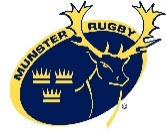 Objection NoticeHonorary Secretary,Munster Branch IRFU,Irish Independent Park, Tramore Road,Cork.I __________________________  Honorary Secretary of _________________________ RFC, hereby lodge an objection under Regulation RC 1920 of the Munster Branch IRFU, laying down specific rules for the running of Rugby Fixtures in Munster and specifically under Article _________ thereof. Specific grounds or reason(s) for objection:Attending on behalf of the Club/ School/ College:Legal Representative (if any):I enclose Cheque for €250.00 payable to Munster Branch IRFU (including €50 non-refundable administration fee)Signed:	_________________________________			Dated:	___of_____20___	Honorary SecretaryMunster Rugby Office Reference Number:  _________________	Intls:	_______________Date Received: ______________________NamePhone NumberE-mail AddressNamePhone NumberE-mail Address